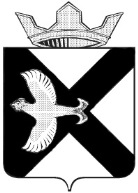 АДМИНИСТРАЦИЯ Муниципального  образования поселок  БоровскийПОСТАНОВЛЕНИЕ24.12.2018г.					             		                   № 150рп. БоровскийТюменского муниципального района          В соответствии с Федеральными законами от 06.10.2003 №131-ФЗ «Об общих принципах организации местного самоуправления в Российской Федерации», от 07.06.2017 №107 «О внесении изменений в отдельные законодательные акты Российской Федерации в части совершенствования законодательства о публичных мероприятиях», руководствуясь Уставом муниципального образования поселок Боровский:Внести изменения в постановление администрации муниципального образования поселок Боровский от 05.10.2017 № 186 «Об определении специально отведенных мест, перечня помещений, предоставляемых для проведения встреч депутатов с избирателями и порядка их предоставления» (с изменениями от 04.04.2018 №32)  следующие изменения:1.1 Приложение 1 изложить в новой редакции согласно приложению 1 к настоящему постановлению; 1.2. Приложение 2 к постановлению изложить в новой редакции согласно приложению 2 к настоящему постановлению. Разместить настоящее постановления на официальном сайте муниципального образования поселок Боровский в информационно-коммуникационной сети «Интернет». Контроль за исполнением настоящего постановления возложить на заместителя главы сельского поселения по правовым и кадровым вопросам.Глава муниципального образования                                                     С.В. СычеваПриложение 1 к постановлению администрации муниципального образованияпоселок Боровскийот 24.12.2018 № 150Перечень специально отведенных мест, помещений для проведения встреч депутатов Государственной Думы Федерального Собрания Российской Федерации, депутатов Тюменской областной Думы, депутатов Думы Тюменского муниципального района, депутатов Боровской поселковой Думы с избирателямиПриложение 2 к постановлению администрации муниципального образованияпоселок Боровскийот 24.12.2018 № 150Порядок предоставления специально отведенных мест, помещений для проведения встреч депутатов Государственной Думы Федерального Собрания Российской Федерации, депутатов Тюменской областной Думы, депутатов Думы Тюменского муниципального района, депутатов Боровской поселковой Думы с избирателямиНастоящий порядок определяет условия предоставления мест, помещений для проведения встреч депутатов Государственной Думы Федерального Собрания Российской Федерации, депутатов Тюменской областной Думы, депутатов Думы Тюменского муниципального района, депутатов думы Боровской поселковой Думы (далее – депутатов) с избирателями.Действие данного порядка не распространяется на встречи, проводимые в форме публичного мероприятия в соответствии с законодательством Уведомление администрации муниципального образования поселок Боровский о проведении встреч депутатов с избирателями не требуется. При этом депутат вправе предварительно проинформировать администрацию муниципального образования поселок Боровский о дате и времени проведения таких встреч.Места, помещения, для проведения встреч депутатов с избирателями, предоставляются депутатам на безвозмездной основе.В одно и то же время в специально отведенном месте, помещении допускается проведение одной встречи. В целях соблюдения очередности проведения встреч в специально отведенном месте, помещении, обеспечения безопасности и правопорядка при их проведении, не позднее 10 календарных дней до планируемой даты проведения встречи депутат (доверенное лицо депутата, помощник депутата) информирует в письменной форме администрацию муниципального образования поселок Боровский о:месте проведения встречи;целях проведения встречи;дате, времени начала и окончания проведения встречи;предполагаемом количестве участников;фамилии, имени, отчестве, номере контактного телефона, адресе электронной почты, почтовом адресе депутата (доверенного лица депутата, помощника депутата);копии документов, подтверждающих полномочия депутата (доверенного лица депутата, помощника депутата), участвующего во встрече;способ направления (сообщения) ответа на информацию (на электронную почту (указать адрес), сообщить по телефону, посредством почтового отправления (указать адрес)).Очередность предоставления специально отведенных мест, помещений для проведения встреч депутатов с избирателями определяется исходя из времени получения администрацией муниципального образования поселок Боровский информации о проведении встречи. Администрация муниципального образования поселок Боровский в течение 5 рабочих дней со дня получения информации рассматривает ее, по результатам рассмотрения способом, указанным в информации, сообщает депутату (доверенному лицу депутата, помощнику депутата) о согласовании предоставления места, помещения либо об отказе в предоставлении места, помещения в заявленное время в случае занятости места, помещения с указанием иного времени возможного для проведения встречи.О внесении изменений в постановление администрации муниципального образования поселок Боровский от 05.10.2017 № 186 «Об определении специально отведенных мест, перечня помещений, предоставляемых для проведения встреч депутатов с избирателями и порядка их предоставления (с изменениями от 04.04.2018 №32)№ п/пНаименование муниципального образования, населенного пунктаНаименование специально отведенного места и (или) его место нахождения1МО п. БоровскийПомещение рп. Боровский, ул. Советская, 4 